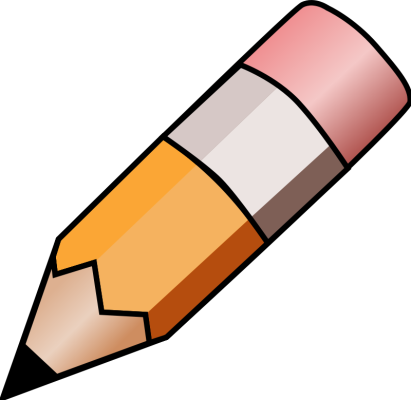 YEAR 2 HOME LEARNING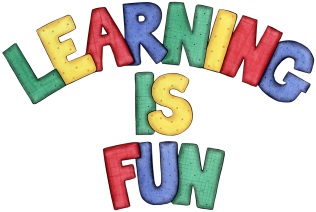 YEAR 2 HOME LEARNINGDate Set24.11.23Date Due29.11.23MathsPlease log onto EdShed (https://www.edshed.com/en-gb/login) where you will find your maths home learning under assignments. Good luck!Spelling WritingPlease log onto EdShed (https://www.edshed.com/en-gb/login) where you will find your spelling home learning under assignments. Writing TaskFollowing our learning on The Great Fire of London, we would like you to write 5 sentences about what you have learnt. Try to use as many adjectives as you can and try to include conjunctions. For example, ‘and’, ‘because’ and ‘so’.ReadingRecommended daily reading time: KS1 15-20 minutes. KS2 40 minutes.Greek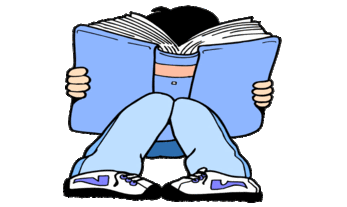 Please go to Greek Class Blog for Greek Home LearningGreek Class - St Cyprian's Greek Orthodox Primary Academy